August 2017 Strathmere Event and Activity Calendar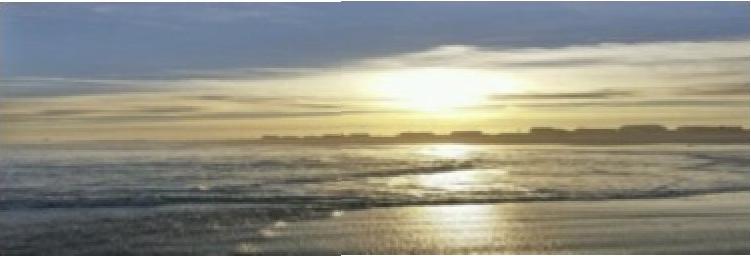 August 2017August 2017August 2017August 2017August 2017August 2017SunMon	TueMon	TueWed	ThuWed	ThuFri	SatFri	Sat1 Schiavo Library 
Activities:Storybook Time (all ages) 10:30-11:00amLEGO Club (all ages) 11:00-11:30am23 Schiavo Library 
Activities;Team Scavenger Hunt 7:00pm45 St, Augustine kappella Choir Concert STM United Methodist Church 7:00pm6 STM Unibd MethodistChurchHymn Sing 9:15 amVVorship	9:30 am78 Schley° Library 
Activities:Storybook Time (alleges) 10:30-11:00amLEGO Club (all ages) 11:00-11:30amJr. Lifeguard Race 11:00amTecumseh-Sherman beach9101112 SFEC Crab Tournament Bay 7;00am Awards 4;00pm Whale Creek Marina Castaway Lounge 3'Concert of the Season f :45 p trl13 STM United 
Methodist Chursh 
Hymn Sing 9:15 amVVorship	9:30 am Strathmere Volunteer Fire&Rescue Fire Prevenbon/Saty Day 2:00-4:00pm Firehouse14 TWP Committee Meeting,7:30pm TWP Hall15 Schley° Library Activities:Storybook Time (all ages) 10:3041:00amLEGO Club (all ages) 11:00-11:30am161718 SIA General Meeting 7:30pm elections, ice cream& Fitness/Health AwarenessAt the Firehouse SFEC Tuna Classic Captains Meeting 7:00pm Whale Creek19 SFEC Offshore Tuna/Mahi Tournament 6:00am -5:00prnOcean20STM United MethodistChurchHymn Sing 9:15 amWorship	9:30 am212223242526 5FECNightmare in 5trathmere 6:30pm, Bayfront Awards 9:00pm Deauville Inn27 STM UnitedMethodist Chursh 
Hymn Sing 9:15 amWorship	9:30 am28 TWP Committee Meeting,7:30pm TWP Hall293031 Strathmere Are Co. BBQ Fundraiser 6130-10:00pm Deauville Beach BarNOTES: Strathmere hats & visors sale! Call 609-970-0157 or Sue at site 96, Trailer ParkBenefits the Sfrafhmere Improvement Association ActivitiesNOTES: Strathmere hats & visors sale! Call 609-970-0157 or Sue at site 96, Trailer ParkBenefits the Sfrafhmere Improvement Association Activities